НОД ФЭМП «Наша Армия»Уважаемые родители, расскажите своему ребёнку, что скоро люди нашей страны будут отмечать очень важный праздник. Какой праздник? (23 февраля, день Защитника Отечества)- А кто такие Защитники Отечества? (это воины, солдаты, которые защищают свой народ, Отечество, т. е. Родину, страну, в которой мы с вами живём)- От кого?(ответ детей)- Какими должны быть защитники (сильными, смелыми, храбрыми, ловкими, умелыми)- Расскажите ребёнку, что когда мальчики вырастают, становятся взрослыми, идут служить в армию, их там учат военному делу.Но сначала надо вырасти и уже сейчас начать заниматься. Чем (зарядку делать, физкультурой заниматься)- Надо тренироваться.- Давай потренируемся!  Физкультминутка:Раз, два – стоит ракета.Три, четыре – самолёт.Раз, два – хлопок в ладоши,А потом на каждый счёт.Раз, два, три, четыре – руки выше, плечи шире.Раз, два, три, четыре – и на месте походили.Давай сейчас посмотрим, что делают солдаты в армии. Сначала им надо доехать. На чём могут поехать они в армию? (на автобусе, машине, поезде и т. д.)- На поезде? (составьте паровоз из трёх кубиков)- Посмотри, я сделала паровоз, а чего не хватает у поезда? (вагонов)Предложите ребёнку прицепить 4 вагона. (Ребёнок ставит кубики, проговариваем вместе: один вагон, два вагона, три вагона, четыре вагона)Сосчитайте с ребенком, сколько всего вагонов? (один, два, три, четыре)- Сколько вагонов(4)- Ну, что ж, поезд готов!- Сейчас надо рассадить солдат - пассажиров. Посадить так, чтобы в каждом вагоне ехал 1 пассажир - солдат.- Сосчитаем солдат.- Сколько? (4)- Что можно сказать о количестве вагонов и солдат? (их поровну, по четыре)Узнайте у ребенка, чем отличаются вагоны друг от друга (цветом)- Первый вагон, какой по цвету? Второй? Третий? Четвёртый?3.- Ну, вот и прибыли солдаты в армию.- Ой, сколько здесь солдат!Пальчиковая  играМного в армии солдатРаз, два, три, четыре, пять! (2 раза проговариваем)Пехотинцы, моряки, пограничники, стрелкиСильные и смелые, ловкие, умелые! (2 раза, загибают пальчики.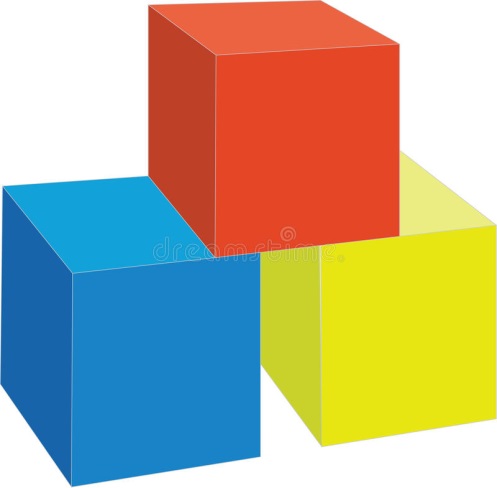 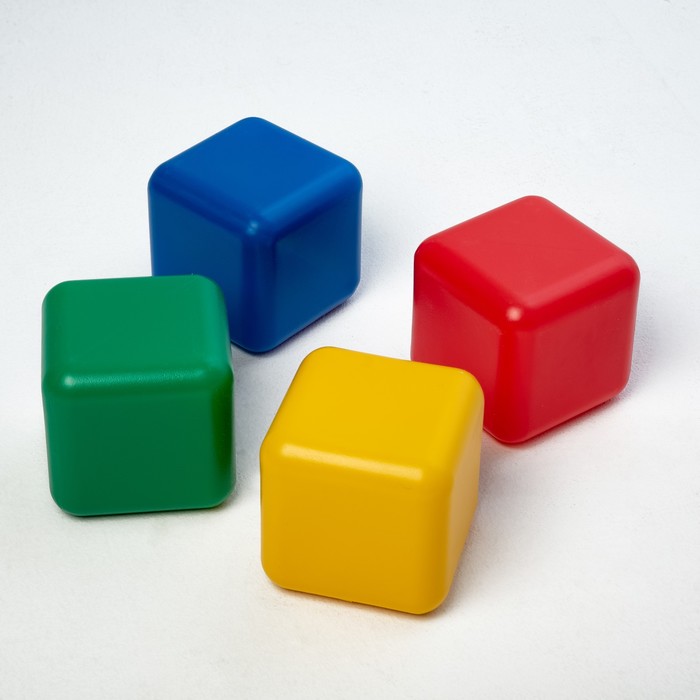 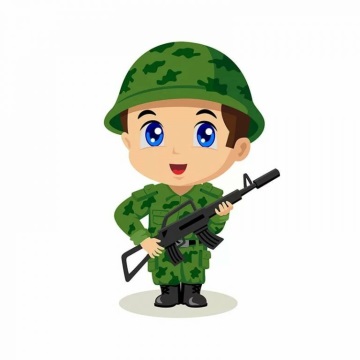 